ISTANBUL SAILING CLUB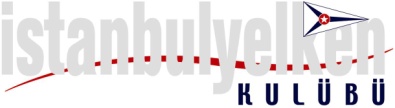 YARIŞ KAYIT FORMURACE REGISTRATION FORMYARIŞIN ADI (Event): ............................................................................................................................................YAT ADI (Name of yacht): ......................................................................................................................................YELKEN NUMARASI (Sail Number): ...........................................................................................................KULÜBÜ (Yacht Club): ...........................................................................................................................................IRC RATING (TCC): ..............................................................................................................................................IRC 0 (ENDORSED)      IRC 1 (ENDORSED)      IRC 2 (ENDORSED)      IRC 3 (ENDORSED)    IRC 4  (ENDORSED      PLATU 25:                   ----------------------------------------------------------------------------------------------------------------------------------------GEZGİN RATING(TCF):....................YAPIMYILI(Year Built) :.......................TAMBOY(LOA) m:...............SPINNAKER:   			EVET (Yes)  		HAYIR (No) KATLANIR PERVANE:   	EVET (Yes)  		HAYIR (No) HAREKETLİ SALMA:       	EVET (Yes)  		HAYIR (No) TEKNEM,  İYK GYT MADDE 5.3 DEKİ ÖZELLİKLERE UYMAKTADIR.   (My boat is, as stipulated on item number 5.3 of the ISC  Sailing Instructions)----------------------------------------------------------------------------------------------------------------------------------------ÖLÇÜ BELGESİNİ VEREN MAKAM - TARİHİ (Rating issued by- Date of issue): ........................................TEKNE RENGİ  (Hull Color): ......................................ARMASI (Rig Type): ...................................................... YAPIM MALZEMESİ (Material of Hull): ............................................................................................................... REKLAM  (Advertising):     EVET (Yes)          HAYIR (No)   	----------------------------------------------------------------------------------------------------------------------------------------SORUMLU KİŞİ (Skipper):............................................... LISANS NO:............................................................... KULÜBÜ(Yacht Club):......................................................NAVIGATOR:…................................................................. LISANS NO:………….............................................. KULÜBÜ(Yacht Club):......................................................EKİP LİSTESİ (Crew List): ADI, SOYADI (Name, Surname)               LISANS NO                            KULÜBÜ (Yacht Club)    GSM....................................................   ..............................................   ...........................................  ......................................................................   ...............................................  ...........................................  ......................................................................   ...............................................  ........................................... ......................................................................   ...............................................   .......................................... ......................................................................   ...............................................   .......................................... ......................................................................   ...............................................   .......................................... ......................................................................   ...............................................   .......................................... ......................................................................   ...............................................   .......................................... ......................................................................   ...............................................   .......................................... ......................................................................   ...............................................   .......................................... ......................................................................   ...............................................  ........................................... ......................................................................   ................................................  .......................................... ......................................................................   ...............................................  ........................................... ..................Bu yarışta WS,  TYF kurallarıyla İYK yarış ilanı ve yarış talimatlarını uygulamakla yükümlü bulunduğumu, yarış öncesinde, esnasında ve sonrasında meydana gelebilecek her türlü can ve mal kaybı ve zarar için İYK ve Organizasyon Kurulu ile Yarış Kurulunun sorumlu olmayacağını beyan ve kabul ederim. Yarışçılar yarışlara tamamen kendi sorumlulukları altında katılırlar. (I hereby declare that I agree to be bound by the Rules of WS and TYF and by İstanbul Sailing Club’s Notice of Race and the Sailing Instructions. I waive and release any and all claims against the İstanbul Sailing Club and the Organizing and Race Committees for any damage or personal injury or death sustained in conjunction with or prior to, during, or after the regatta. I acknowledge that competitors participate in this regatta entirely at their own risk.)YAT SAHİBİ (Owner of yacht):................................................................................................................................ADRES (Address): ....................................................................................................................................................TELEFON (Phone number) :..................................................................GSM:........................................................   E-MAIL: ....................................................................................................................................................................TARİH (Date) : ....................................................................İMZA (Signature):...................................................... İSTANBUL YELKEN KULÜBÜTelefon : (0216)-336 06 33 / 336 93 72   Fax : (0216)-346 27 37 E-Mail :sportsdirector@istanbulyelken.org.tr